MINISTÉRIO DA EDUCAÇÃO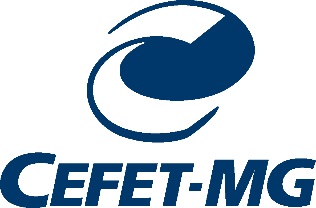 CENTRO FEDERAL DE EDUCAÇÃO TECNOLÓGICA DE MINAS GERAISDEPARTAMENTO DE ENGENHARIA ELÉTRICACOORDENAÇÃO DO CURSO DE ENGENHARIA ELÉTRICATERMO DE RESPONSABILIDADE Pelo presente Termo de Responsabilidade, e na melhor forma de direito, eu, (digite aqui seu nome completo), estudante do curso de Engenharia Elétrica -NG, matrícula nº (número de matrícula), CPF (digite aqui seu número CPF), assumo inteira responsabilidade pelas informações prestadas e autenticidade das cópias dos documentos digitalizados que foram enviados para o e-mail da Coordenação do Curso de Graduação de Engenharia Elétrica - NG para fins de dispensa de disciplinas cursadas fora do CEFET-MG. Declaro estar ciente de que a irregularidade nas informações contidas nos documentos implicará nas penalidades cabíveis, previstas nos artigos do Código Penal Brasileiro. Declaro, igualmente, estar ciente de que a documentação original deverá ser entregue na Coordenação do Curso, Campus Nova Gameleira, no prazo máximo de 30 dias, após terem sido restabelecidas as aulas presenciais no CEFET-MG e que o não cumprimento de tal prazo acarretará o cancelamento das dispensas que tenham sido deferidas em decorrência da análise de documentação enviada. Por ser expressão da verdade, firmo o presente termo de responsabilidade. Belo Horizonte, ________ de ______________ de 2021________________________________________________________Nome completo e assinatura